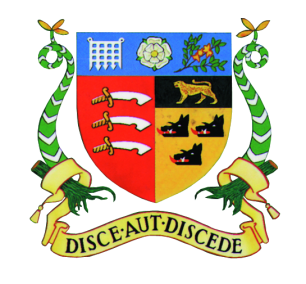 Gosfield SchoolInformation for CandidatesEstablished in 1929, Gosfield School is an independent co-educational day school for ages 2-18. Set in superb green grounds of 110 acres with an impressive sports hall, food technology room, computer room and award winning Forest School provision, we expect all students to reach and exceed their personal best, whilst growing their character in our family, friendly and respectful environment.Not only does Gosfield School provide inspiring surroundings in which to learn and enjoy School life, we are also engaged in several, significant developments, including:Constructing a new Performing Arts CentreRefurbishing and redesigning the interior of the main house with our interior design consultantInstalling new Design Technology equipment and facilitiesThe Prep School:The Prep School caters for pupils from the Early Years Foundation Stage to Year 6.  Classes up to Year 5 are located at Meadow Court, a purpose-built school set in extensive woodland.  The Year 6 classroom is located within the Main School to aid the transition from primary to senior.  Access to specialist facilities including the science laboratories, sports hall, food technology room and computer room enable learning to take place both inside and outside the classroom.  Dedicated Forest School lessons and extensive extra curricular activities enrich the Prep School curriculum.  A strong focus on English and Maths is supported by subject specialist teaching for Science, Spanish, Computing, Food Technology, PE, Music and Performing Arts.       The benefit of small class sizes is apparent at Gosfield, with no teaching group exceeding 20 pupils. This promotes a much more personalised education pathway for our students, which means all children are known to all teachers – who are free to plan and design tailored lessons and have time to teach children as individuals.Salary:Gosfield School has its own pay scale. Salary will depend upon the qualifications and experience of the successful candidate. 